Red Maple Activity: STEM Activity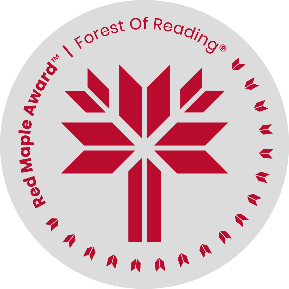 The Fort by Gordon Korman	Name: ______________________________1. What would make the perfect fort? Brainstorm with your friends about what is essential in a perfect fort.2. Take some time to design a model of your fort. Consider the materials you will use and how large it will be. Include diagrams.3. Build a model of your fort using materials of your choice (clay, paper, cardboard, building blocks, etc.)4. As an extension of this activity, you could build your fort in a virtual environment (such as Minecraft Edu) or, with adult supervision, perhaps go outside to a wooded area near you and make a fort out of found materials. Found materials are things you find already on the ground like branches and leaves. (Do not remove branches from trees or damage trees in any way.)